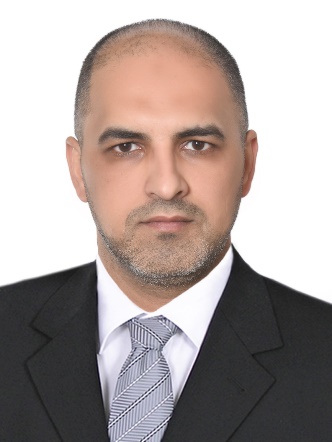        Name: Ibrahem Abdulrasol Abdulzahra Bachelor in Veterinary Medicine/University of Baghdad 2004Master in Anatomy and Histology/ Veterinary Medicine/University of Basra 2017Position: Assist. Lecturer in Anatomy nd histologyE-Mail: ibrahemabdulrasol@mu.edu.iq                            Mobile: +964 7810665535List publications: Morphological, Histological and Histochemical Study of trachea of One Hump Camel (Camelus dromedaries) In South of Iraq  2016Histopathological and Molecular Study of Raillietina echinobothrida of Domestic and Wild Pigeons in Al-Muthanna Province‏ 2019Histopathological change study of the attachment sites of adult ticks on slaughtered camels skin in Al-Muthanna Province 2020Genome Sequencing of a Novel Coronavirus SARS-CoV-2 Isolate from Iraq 2021